University of Wisconsin – Stevens Point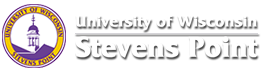 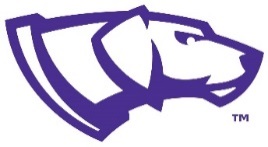 School of Health Care ProfessionsCourse Title:  HS 360 Research Design & Methods for the Health Sciences (3cr) Semester:  Spring 2021	Course Time:  M 2:00 – 3:15pm Classroom:  Sci D114	Office:  SCI B137	Cell Phone: (715)498-1068Instructor:  Beth Kinslow	E-mail: bkinslow@uwsp.edu	Available between 8am-8pmOffice Hours: T-10-12pm; Th 10-12pm and by appointment	Required Textbook— Jacobsen (2012). Introduction to Health Research Methods. 1st Ed. (Text Rental).
Course Description: Design, experimental methods and critical interpretation of research publications in the health sciences.  Topics include review of biomedical research publications, research ethics, and evidence-based healthcare.  Conduct a group research project, demonstrating the steps in conducting research, protocol development, data collection and data analysis, and presenting research results.  Pre-requisite Courses: HS 301 or MATH 355 and/or Consent of InstructorCourse Expectations:Instructor’s RoleCome to class prepared to foster an environment of learning for all students.Respond to all phone calls and e-mails within 48 hours.Make adjustments to the course schedule as necessary for student learning.Treat all students with integrity and respect.Student’s RoleCome to class prepared to engage in class activities and discussions by completing all readings and course preparation listed on the syllabus along with any other information seeking that may enhance individual understanding of course information.Ask questions to help further understanding.Be open and respectful of others’ ideas and challenge previous knowledge.Tips for SuccessCommunicate early and often regarding class conflicts, assignments, and any questions regarding this course.  Take advantage of your resources.Create study groups with your peers.Utilize the Tutor & Learning Center (http://www.uwsp.edu/tlc/Pages/default.aspx)Core abilities:Communicate Effectively Verbally & In WritingThink Critically & CreativelyExercise Problem-Solving SkillsWork Collaboratively in Diverse TeamsCourse Goals:When this course ends, learner participants will be able to:Explore importance of evidence-based research informing HC providers’ decision-making abilities for improving health of individuals, communities, groups and the nation. Explore various methodologies & study designs for research application. Demonstrate appropriate ethical and professional behaviors relating to conducting research.Critically review scientific literature.Develop appreciation for the scope & complexity of the research process & conducting research. Course Competencies:By the conclusion of this course, learner participants will:Complete Institutional Review Board (IRB) protection of human subjects training.Apply ethical concepts related to conducting research.Identify various research study designs & methodologies.Write research proposals.Write research hypotheses/ null hypotheses and/or research questions / statements.Analyze research studies Complete a review of the scientific literature.Identify appropriate tools for collecting data.Develop research tools.Collect research data.Analyze research findings.Collaboratively present research findings. Course Grades & Developmental Artifacts:This is a communication in the major course. As such, the majority of your course grade is determined through writing & oral presentation assignments.  The instructor suggests beginning assignments early and using various campus resources available for improving your writing skills & presentation abilities. These options will be discussed in class. Additionally, following any guidelines provided by the instructor can maximize your performance on all course assignments & work.Assessment EvidenceThis will include completing the Web Tutorial for Human Subjects Protection Training.Complete CITI Certification –https://www.citiprogram.org/index.cfm?pageID=1   Students will complete the Social-Behavioral-Educational (SBE) modules.  There are a total of 9 modules are now mandatory and the associated quizzes must be completed with a minimum score of 80%. A total of 2 elective/supplemental modules must be selected and completed from 19 options, and the associated quizzes must be completed with a minimum score of 80%. Develop an individual research project reflective of the basic design components discussed throughout this course – 150 pts Design a research question with your research group or on your own – 10ptsCreate a PICO question that can be answered through a research project.Complete the UWSP IRB Human Subjects Research Protocolhttps://www.uwsp.edu/acadaff/orsp/irb/_layouts/15/WopiFrame.aspx?sourcedoc=/acadaff/orsp/irb/Documents/IRB%20Protocol%20Application7-25-18.docx&action=default Develop and Deliver a Research PitchOther assignments:Annotated BibliographyWritten Literature ReviewResearch Questions/Hypotheses/Null HypothesesResearch Survey DevelopmentData AnalysisExaminationsComprehensive Online Final								 Grading Scale:Final letter grades will be awarded as follows: 	A: 94-100%	C: 73-76%	A-: 90-93%	C-: 70-72%	B+: 87-89%  	D+: 65-69%	B: 83-86%	D: 60-64%	B-: 80-82%	F: 59% or below	C+: 77-79%Class PoliciesDaily class attendance and active participation in class are required.For every 2 unexcused absences to class will result in the loss of a ½ letter grade.  Excused absences must be approved prior to class with verbal approval from the instructor.  No electronic communication is accepted.  Exams may not be made up unless the instructor gives prior approval.  Students are solely responsible for obtaining any course material missed due to absence.Students shall come to class on time and prepared to engage in meaningful discussion. Reading and written assignments are to be completed prior to the beginning of each class. If student arrives late it will be counted as an unexcused absence.  See above policy regarding unexcused absences.Students will be expected to complete all assignments on time based on the syllabus and due dates given by the instructor. Assignments turned in late will be dropped one letter grade per day. Students should expect additional assignments throughout the semester to facilitate learning. This course will use Canvas throughout the semester to distribute materials, conduct online quizzes/discussions, and inform students of syllabus changes become familiar with D2L and make it a point to check the course page regularly.The use of cell phones will not be accepted during class time.  Any cell phones used during class will be confiscated until the class time.Computers and tablets may be used in class to take notes and as warranted during class activities.  Computers may not be used for social media, personal email or other non-class related activities.Students are expected to treat everyone with respect and disrespect of any kind will not be tolerated.  If anyone feels uncomfortable during class for any reason, please feel free to discuss your concerns with the instructors.University Policies:Academic IntegrityThe board of regents, administrators, faculty, academic staff and students of the university of Wisconsin system believe that academic honesty and integrity are fundamental to the mission of higher education and of the university of Wisconsin system. The university has a responsibility to promote academic honesty and integrity and to develop procedures to deal effectively with instances of academic dishonesty. Students are responsible for the honest completion and representation of their work, for the appropriate citation of sources, and for respect of others' academic endeavors. Students who violate these standards must be confronted and must accept the consequences of their actions.Attendance PolicyAttend all your classes regularly. We do not have a system of permitted "cuts."If you decide to drop a class, please do so using AccessPoint or visit the Enrollment Services Center. Changes in class enrollment will impact your tuition and fee balance, financial aid award and veterans educational benefit.  During the first eight days of the regular 16 week term, your instructor will take attendance (see Attendance Roster Reporting). If you are not in attendance, you may be dropped from the class. You are responsible for dropping any of your enrolled classes.Drop/Add/Withdrawal PolicyYou are expected to complete the courses for which you register. If you decide you do not want to take a course, you MUST follow the procedures established by the university to OFFICIALLY DROP the course. If you never attend or stop attending a course and fail to officially drop, you will receive an F in the course at end of the semester.Incomplete PolicyIf you are unable to complete your work in a course due to extenuating circumstances or if you need to extend your research or performance beyond the normal limits of a term, you may ask the instructor for an “incomplete” in the course.  You will have until the end of the next semester (excluding summer session) to complete the work unless your instructor gives you an earlier deadline. Failure to complete the work prior to the appropriate deadline will result in a grade of F.Students’ Rights and ResponsibilitiesThe Office of Student Rights and Responsibilities protects your rights as a student. If you believe that your rights have been violated, or if you have questions concerning your rights, write or visit the office in Room 139 Delzell Hall, or call 715-346-2611.Academic Accommodation PolicyIndividuals seeking accommodations are expected to demonstrate initiative in obtaining and arranging assistance. The Accommodation Request Form needs to be completed for each qualified student with a disability on a one-to-one basis. Students are encouraged to meet with the Disability & Assistive Technology Center staff early in the semester to discuss which accommodations are appropriate (based on disability and documentation) and what accommodations are needed.Emergency Procedures“In the event of a medical emergency, call 911 or use red emergency phone. Offer assistance if trained and willing to do so. Guide emergency responders to victim. In the event of a tornado warning, proceed to the lowest level interior room without window exposure in the athletic training facility. Avoid wide-span rooms and buildings.In the event of a fire alarm, evacuate the building in a calm manner. Meet outside the Quandt Gym entrance. Notify instructor or emergency command personnel of any missing individuals. Active Shooter – Run/Escape, Hide, Fight. If trapped hide, lock doors, turn off lights, spread out and remain quiet. Follow instructions of emergency responders. See UW-Stevens Point Emergency Management Plan at www.uwsp.edu/rmgt  for details on all emergency response at UW-Stevens Point.”All University Policies can be found in the University Handbook http://www.uwsp.edu/acadaff/Pages/handbook.aspxHS 360Fall 2022Week Topic Assignments 9/5Introduction –  Evidence Based Practice – Online OnlyDiscussion Post9/12Research Basics/Research EthicsCITI Training 9/19Finding and Reading Best Available Evidence PICO Question 9/26Valid and Reliable ResearchPICO Worksheet Literature Search Results10/3Synthesizing and Reporting EvidenceJournal Analysis Worksheet10/10Designing and Developing a Research ProjectAnnotated Bib 10/17Mini Lit Review 10/24Research Process – Survey Design and Development10/31Research Process – Confidentiality and ConsentSurvey 11/7Research Process- Wrap Up Work WeekResearch IRB Application11/14Statistics in Research 11/21Using Statistics in ResearchData Analysis11/28Reporting Research ResultsData Interpretation12/5Disseminating Research StudiesResearch Presentation12/15Research Reports – Online Final ExamResearch Reflection